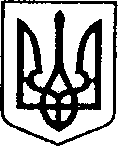 Ніжинська міська радаVІІ скликанняПротокол № 30 засідання постійної депутатської комісії з питань  земельних відносин, будівництва, архітектури, інвестиційного розвитку міста та децентралізації06.07.2016 р.	 66 кімнатаГоловуючий: Деркач А.П.Члени спільної комісії: Булигін М.М.,                                           Тищенко В.В.,                                            Малюга Ю.О.,  	                                 Шалай О.В., Відсутні члени комісії:  Гриценко С.В.,                                           Ситнік О.Д.Запрошені:Кононець Ю. А. (начальник сектору претензійно-позивної роботи);                     Марченко Т. (журналіст газети «Свідомий погляд»);                    Мироненко В.Б. (начальник відділу містобудування та архітектури);                      Нечваль О.М. (головний спеціаліст відділу організації роботи міської ради та її виконавчого комітету);                      Попик А.І. (головний  спеціаліст відділу земельних відносин);                      Салогуб В.В. (секретар міської ради);СЛУХАЛИ:           Деркача А. П.           З пропозицією затвердити розгляд питань порядку денного.ВИРІШИЛИ:           Підтримати розгляд питань порядку денного.ГОЛОСУВАЛИ: «за – 4», «проти – 0», «утримався – 0», «не голосував-0».Порядок денний:Про поновлення договорів оренди земельних ділянок, внесення змін  в рішення міської ради, надання дозволів на виготовлення проектів землеустрою щодо відведення земельних ділянок, затвердження проектів землеустрою та технічної документації, припинення права користування земельними ділянками, надання земельних ділянок юридичним особам.Про утворення конкурсної комісії щодо відбору виконавців робіт із землеустрою, оцінки земель та визначення виконавця земельних торгів на конкурентних засадах.Про внесення змін до переліку земельних ділянок для продажу на земельних торгах окремими лотами пункта 1 рішення 11 сесії VII скликання від 02 червня 2016 року «Про визначення переліку земельних ділянок для продажу на земельних торгах окремими лотами». Про затвердження Положення про звітування міського голови,  першого заступника, заступників міського голови з питань діяльності виконавчих органів ради, секретаря міської ради, керуючого справами виконавчого комітету міської ради, керівників виконавчих органів ради – юридичних осіб, голів постійних комісій та депутатів Ніжинської міської ради Чернігівської області.Про поновлення договорів оренди земельних ділянок, внесення змін    в рішення міської ради, надання дозволів на виготовлення проектів землеустрою щодо відведення земельних ділянок, затвердження проектів землеустрою та технічної документації, припинення права користування земельними ділянками, надання земельних ділянок суб’єктам господарювання фізичним особам.Про надання дозволу на виготовлення проектів землеустрою щодо відведення земельної ділянки громадянам.Про внесення змін до рішення Ніжинської міської ради №32-10/2016 «Про затвердження типових варіантів тимчасових споруд для провадження підприємницької діяльності з метою розміщення на території міста Ніжин».Про надання дозволу на виготовлення технічної документації із землеустрою, затвердження технічної документації із землеустрою та надання у приватну власність, затвердження проектів землеустрою щодо відведення земельних ділянок.Різне.Розгляд питань:Про поновлення договорів оренди земельних ділянок, внесення змін  в рішення міської ради, надання дозволів на виготовлення проектів землеустрою щодо відведення земельних ділянок, затвердження проектів землеустрою та технічної документації, припинення права користування земельними ділянками, надання земельних ділянок юридичним особамРегіональному відділенню Фонду державного майна України по Чернігівській областіСЛУХАЛИ:  Деркача А. П. (голова комісії);ВИСТУПИЛИ: Булигіна М.М. (член комісії);ВИРІШИЛИ: рекомендувати доручити Булигіну М.М. доопрацювати дане питання і на наступну комісію надати висновок.ГОЛОСУВАЛИ: «за – 5», «проти – 0», «утримався – 0», «не голосував-0».Державному підприємству науково-виробничий комплекс «Прогрес»СЛУХАЛИ:  Деркача А. П. (голова комісії);ВИСТУПИЛИ: Булигіна М.М. (член комісії);ВИРІШИЛИ: 1) На доопрацювання відділу земельних відносин;2) Запросити представника науково-виробничого комплексу «Прогрес».ГОЛОСУВАЛИ: «за – 4», «проти – 0», «утримався – 0», «не голосував-1».Внести зміни до:2.1  пункту 8. Договору оренди , що укладений з ТОВ «Ніжинський коопринок».СЛУХАЛИ:  Деркача А. П. (голова комісії);Про перспективи розвитку ТОВ «Ніжинський коопринок».ВИСТУПИЛИ: Тищенко В.В. (член комісії);Зазначила, що необхідно подивитися Договір оренди  земельної ділянки, що укладений з ТОВ «Ніжинський коопринок».ВИРІШИЛИ: на доопрацювання відділу земельних відносин.      ГОЛОСУВАЛИ: «за – 4», «проти – 0», «утримався – 0», «не голосував-1».Про утворення конкурсної комісії щодо відбору виконавців робіт із землеустрою, оцінки земель та визначення виконавця земельних торгів на конкурентних засадахСЛУХАЛИ:  Попик А.І. (головний спеціаліст відділу земельних відносин);Зауважила, що дана комісія створена для регулювання до аукціонних процесів, у складі 7 чоловік.ВИСТУПИЛИ: Булигіна М.М. (член комісії);Запропонував уключити до складу комісії депутатів міської ради.ВИРІШИЛИ: 1) підтримати проект рішення і озвучити зауваження від комісії на сесії  міської ради щодо включення депутатів до складу конкурсної комісії щодо відбору виконавців робіт із землеустрою, оцінки земель та визначення виконавця земельних торгів на конкурентних засадах. 2) Рекомендувати  відділу юридично-кадрового забезпечення вивчити законні можливості щодо залучення депутатів та громадськість до складу конкурсної комісії щодо відбору виконавців робіт із землеустрою, оцінки земель та визначення виконавця земельних торгів на конкурентних засадах.3) Рекомендувати відділу земельних відносин винести дане питання на розгляд постійної комісії міської ради з питань регламенту, депутатської діяльності та етики, законності, правопорядку, антикорупційної політики, свободи слова та зв’язків з громадськістю.ГОЛОСУВАЛИ: «за – 5», «проти – 0», «утримався – 0», «не голосував-0».Про внесення змін до переліку земельних ділянок для продажу на земельних торгах окремими лотами пункта 1 рішення 11 сесії VII скликання від 02 червня 2016 року «Про визначення переліку земельних ділянок для продажу на земельних торгах окремими лотами»СЛУХАЛИ:  Деркача А. П. (голова комісії);ВИСТУПИЛИ:  Булигіна М.М. (член комісії);Наголосив, що необхідно конкретизувати цільове призначення земельних ділянок для продажу на земельних торгах окремими лотами.ВИРІШИЛИ: 1) На доопрацювання відділу земельних відносин.2) Рекомендувати відділу земельних відносин винести дане питання на розгляд постійної комісії міської ради з питань регламенту, депутатської діяльності та етики, законності, правопорядку, антикорупційної політики, свободи слова та зв’язків з громадськістю.ГОЛОСУВАЛИ: «за – 4», «проти – 0», «утримався – 0», «не голосував-1».Про затвердження Положення про звітування міського голови,  першого заступника, заступників міського голови з питань діяльності виконавчих органів ради, секретаря міської ради, керуючого справами виконавчого комітету міської ради, керівників виконавчих органів ради – юридичних осіб, голів постійних комісій та депутатів Ніжинської міської ради Чернігівської областіСЛУХАЛИ:  Деркача А. П. (голова комісії);ВИРІШИЛИ: підтримати та винести на розгляд сесії.ГОЛОСУВАЛИ: «за – 4», «проти – 0», «утримався – 0», «не голосував-1».Про поновлення договорів оренди земельних ділянок, внесення змін    в рішення міської ради, надання дозволів на виготовлення проектів землеустрою щодо відведення земельних ділянок, затвердження проектів землеустрою та технічної документації, припинення права користування земельними ділянками, надання земельних ділянок суб’єктам господарювання фізичним особам.Поновити договір оренди:1.1 Мань І.І. по вул. Вокзальна, 6/1СЛУХАЛИ:  Деркача А. П. (голова комісії);ВИРІШИЛИ: на доопрацювання з виїздом на дану земельну ділянку.ГОЛОСУВАЛИ: «за – 4», «проти – 0», «утримався – 0», «не голосував-1».Про надання дозволу на виготовлення проектів землеустрою щодо відведення земельної ділянки громадянамЮрченко М.М.Шимко Є.П. 1.3 Костриці І.Г.СЛУХАЛИ:  Деркача А. П. (голова комісії);ВИРІШИЛИ: на доопрацювання з виїздом на дану земельну ділянку.ГОЛОСУВАЛИ: «за – 4», «проти – 0», «утримався – 0», «не голосував-1».Горлачу В.О.СЛУХАЛИ:  Деркача А. П. (голова комісії);ВИРІШИЛИ: відмовити, запропонувати заявнику звернутись на комісію з питань обліку та визначення черговості надання земельних ділянок учасникам АТО та членам їх сімей.ГОЛОСУВАЛИ: «за – 4», «проти – 0», «утримався – 0», «не голосував-1».Науменко О.М.СЛУХАЛИ:  Деркача А. П. (голова комісії);ВИРІШИЛИ: підтримати.ГОЛОСУВАЛИ: «за – 4», «проти – 0», «утримався – 0», «не голосував-1».Кононець Л.П.СЛУХАЛИ:  Деркача А. П. (голова комісії);ВИРІШИЛИ: на доопрацювання відділу земельних відносин (зробити запит в НБТІ).ГОЛОСУВАЛИ: «за – 4», «проти – 0», «утримався – 0», «не голосував-1».Безмолітвенному О.В.СЛУХАЛИ:  Деркача А. П. (голова комісії);ВИРІШИЛИ: підтримати.ГОЛОСУВАЛИ: «за – 4», «проти – 0», «утримався – 0», «не голосував-1».Безмолітвенному О.В.СЛУХАЛИ:  Деркача А. П. (голова комісії);ВИРІШИЛИ: на доопрацювання з виїздом на дану земельну ділянку.ГОЛОСУВАЛИ: «за – 4», «проти – 0», «утримався – 0», «не голосував-1». Тимченку А.В.СЛУХАЛИ:  Деркача А. П. (голова комісії);ВИРІШИЛИ: 1) Відмовити (висновок відділу містобудування та архітектури).2) Рекомендувати заявнику взяти дану земельну ділянку в оренду. ГОЛОСУВАЛИ: «за – 4», «проти – 0», «утримався – 0», «не голосував-1».1.10 Кириченку В.І.СЛУХАЛИ:  Деркача А. П. (голова комісії);ВИРІШИЛИ: підтримати.ГОЛОСУВАЛИ: «за – 4», «проти – 0», «утримався – 0», «не голосував-1». Алтуховій Н.В.СЛУХАЛИ:  Деркача А. П. (голова комісії);ВИРІШИЛИ: відмовити ( земельна ділянка не призначена для ведення сільського господарства).ГОЛОСУВАЛИ: «за – 4», «проти – 0», «утримався – 0», «не голосував-1».Рябусі О.О.СЛУХАЛИ:  Деркача А. П. (голова комісії);ВИРІШИЛИ: підтримати.ГОЛОСУВАЛИ: «за – 4», «проти – 0», «утримався – 0», «не голосував-1».Бобруйку С.І.СЛУХАЛИ:  Деркача А. П. (голова комісії);ВИРІШИЛИ: 1) Відмовити (висновок відділу містобудування та архітектури).2) Рекомендувати доручити відділу інспекції з благоустрою провести роботу по забороні ведення городництва в прибережній зоні р. Остер у межах міста на відстані ближче 50м.  ГОЛОСУВАЛИ: «за – 4», «проти – 0», «утримався – 0», «не голосував-1».Алтуховій Н.В.СЛУХАЛИ:  Деркача А. П. (голова комісії);ВИРІШИЛИ: на доопрацювання з виїздом на дану земельну ділянку.ГОЛОСУВАЛИ: «за – 4», «проти – 0», «утримався – 0», «не голосував-1».3.1 Копилову Ю.В. , 3.2 Копилову Ю.В.СЛУХАЛИ:  Деркача А. П. (голова комісії);ВИРІШИЛИ: відмовити у припиненні права користування на умовах оренди земельною ділянкою.ГОЛОСУВАЛИ: «за – 4», «проти – 0», «утримався – 0», «не голосував-1».3.3 Шуляренко Н.О.СЛУХАЛИ:  Деркача А. П. (голова комісії);Зазначив, що дана земельна ділянка входить в археологічну зону.ВИРІШИЛИ: 1) на доопрацювання відділу земельних відносин;2) Рекомендувати Булигіну М.М. узяти під контроль дане питання.ГОЛОСУВАЛИ: «за – 4», «проти – 0», «утримався – 0», «не голосував-1».Про внесення змін до рішення Ніжинської міської ради №32-10/2016 «Про затвердження типових варіантів тимчасових споруд для провадження підприємницької діяльності з метою розміщення на території міста Ніжин»СЛУХАЛИ: Мироненко В.Б. (начальник відділу містобудування та архітектури);ВИРІШИЛИ: Підтримати проект рішення  і винести на розгляд сесії.ГОЛОСУВАЛИ: «за – 4», «проти – 0», «утримався – 0», «не голосував-1».Про надання дозволу на виготовлення технічної документації із землеустрою, затвердження технічної документації із землеустрою та надання у приватну власність, затвердження проектів землеустрою щодо відведення земельних ділянокСЛУХАЛИ: Попик А.І. (головний спеціаліст відділу земельних відносин);ВИРІШИЛИ: Підтримати даний проект рішення і винести на розгляд сесії.ГОЛОСУВАЛИ: «за – 4», «проти – 0», «утримався – 0», «не голосував-1».9. РізнеІ. Про розгляд звернення Гр. Гончаренко, вул. Матросова №27СЛУХАЛИ: Попик А.І. (спеціаліст відділу земельних відносин);ВИРІШИЛИ: На доопрацювання з виїздом на дану земельну ділянку.Голова комісії                                                             А.П. ДеркачСекретар комісії                                                          В.В. Тищенко